ТЕХНИЧЕСКИЙ ПАСПОРТ № ____ИНСТРУКЦИЯ ПО ЭКСПЛУАТАЦИИМОНТАЖ И ВВОД В ЭКСПЛУАТАЦИЮ Конденсатоотводчики должны устанавливаться квалифицированным персоналом, имеющим соответствующие знания, опыт работы и допуск к работе по монтажу пароконденсатных систем, работающих под давлением. 1.1. 	Перед установкой удалите пластиковые заглушки.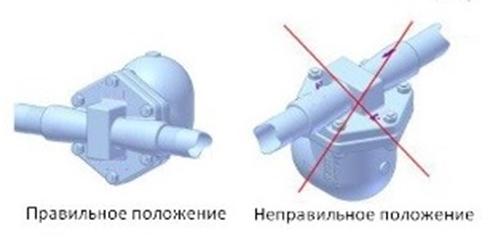 1.2.	Конденсатоотводчик устанавливается на горизонтальном участке трубопровода, таким образом, чтобы направление движения среды совпадало с направлением стрелки на корпусе.1.3. 	Конденсатоотводчик обычно устанавливается за теплообменным оборудованием, а также в местах наибольшего скопления конденсата: в коленах, перед подъемами или в специально предусмотренных конденсатных карманах и т.д.1.4.	Для визуального контроля прохождения рабочей среды рекомендуется установка смотровых стекол (смотровые стекла АСТА И). Для проведения обслуживания и ремонта необходима установка запорных вентилей (вентили запорные АСТА В).1.5.	Затяжку болтов необходимо осуществлять равномерно, крест-накрест, с соблюдением рекомендованных усилий: 40-45 Нм.ТЕХНИЧЕСКОЕ ОБСЛУЖИВАНИЕ И РЕМОНТОбслуживание конденсатоотводчика производить только в случае необходимости.Периодическую проверку конденсатоотводчика производить не реже чем раз в год (требуется проверка корректности работы и очистка внутренних деталей). При сборке необходимо очистить сопрягаемые поверхности и установить новые прокладки.В рабочей системе конденсатоотводчик находится под давлением. Для проведения работ необходимо предусмотреть установку запорных вентилей (вентили запорные АСТА Р), обеспечивающих надежное отключение необходимого участка трубопровода. Открывать вентили следует медленно, во избежание возможных гидравлических ударов и резкого повышения давления в системе. При повреждении соединений, запорной арматуры возможны утечки пара или горячего конденсата, что создает риски получения сильных термических ожогов обслуживающего персонала. Перед проведением работ по монтажу, демонтажу и обслуживанию необходимо отключить конденсатоотводчик от источников пара и конденсата и сбросить давление в системе. При работе конденсатоотводчик сильно нагревается. Поэтому перед обслуживанием дайте оборудованию остыть до температуры окружающего воздуха.ТРАНСПОРТИРОВКА, ХРАНЕНИЕ И УТИЛИЗАЦИЯПеред транспортировкой убедитесь, что все соединения закрыты герметичными заглушками.Транспортировка оборудования может осуществляться при температуре ниже 0°С, при условии сохранности оборудования от внешнего механического и коррозионного воздействия, попадания снега внутрь конденсатоотводчика.  Оборудование транспортируют всеми видами транспорта в соответствии с правилами перевозок.При транспортировке и перемещении необходимо избегать закрепления транспортировочных тросов за отверстия фланцев во избежание их повреждения. Оборудование должно храниться в отапливаемых помещениях, в упаковке завода-изготовителя по условиям хранения ГОСТ 15150, разделы 6-8.  Хранение и транспортировка оборудования запрещается в условиях избыточной влажности. Оборудование не содержит драгоценных металлов, вредных веществ и компонентов и подлежит утилизации после окончания срока службы.ИНФОРМАЦИЯ О ПРОДАЖЕ / ВВОДЕ В ЭКСПЛУАТАЦИЮ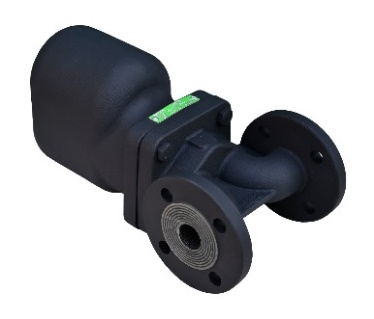 Тип изделияТип изделияТип изделияТип изделияКонденсатоотводчик поплавковый ТЕРМОКОНКонденсатоотводчик поплавковый ТЕРМОКОНКонденсатоотводчик поплавковый ТЕРМОКОНКонденсатоотводчик поплавковый ТЕРМОКОНКонденсатоотводчик поплавковый ТЕРМОКОНКонденсатоотводчик поплавковый ТЕРМОКОНКонденсатоотводчик поплавковый ТЕРМОКОНКонденсатоотводчик поплавковый ТЕРМОКОНКонденсатоотводчик поплавковый ТЕРМОКОНСерияСерияСерияСерияПМ221/223ПМ221/223ПМ221/223ПМ221/223ПМ221/223ПМ221/223ПМ221/223ПМ221/223ПМ221/223Серийный номерСерийный номерСерийный номерСерийный номерНаименованиеНаименованиеНаименованиеНаименованиеТоварный знакТоварный знакТоварный знакТоварный знакAСТА™AСТА™AСТА™AСТА™AСТА™AСТА™AСТА™AСТА™AСТА™Предприятие-изготовительПредприятие-изготовительПредприятие-изготовительПредприятие-изготовительООО «НПО АСТА»ООО «НПО АСТА»ООО «НПО АСТА»ООО «НПО АСТА»ООО «НПО АСТА»ООО «НПО АСТА»ООО «НПО АСТА»ООО «НПО АСТА»ООО «НПО АСТА»Адрес поставщикаАдрес поставщикаАдрес поставщикаАдрес поставщика140202, Московская обл, Воскресенский р-н, Воскресенск г, Коммуны ул, дом № 9140202, Московская обл, Воскресенский р-н, Воскресенск г, Коммуны ул, дом № 9140202, Московская обл, Воскресенский р-н, Воскресенск г, Коммуны ул, дом № 9140202, Московская обл, Воскресенский р-н, Воскресенск г, Коммуны ул, дом № 9140202, Московская обл, Воскресенский р-н, Воскресенск г, Коммуны ул, дом № 9140202, Московская обл, Воскресенский р-н, Воскресенск г, Коммуны ул, дом № 9140202, Московская обл, Воскресенский р-н, Воскресенск г, Коммуны ул, дом № 9140202, Московская обл, Воскресенский р-н, Воскресенск г, Коммуны ул, дом № 9140202, Московская обл, Воскресенский р-н, Воскресенск г, Коммуны ул, дом № 9Разрешительная документация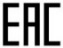 Разрешительная документацияРазрешительная документацияРазрешительная документацияДекларация соответствия ТР ТС 010/2011 «О безопасности машин и оборудования» № ЕАЭС N RU Д-RU.РА05.В.96529/22Действительна до 25 августа 2027Декларация соответствия ТР ТС 032/2013 «О безопасности оборудования, работающего под избыточным давлением» № ЕАЭС N RU Д-RU.РА03.В.55156/23 от 05.05.2023 Действительна до 04 мая 2028Декларация соответствия ТР ТС 010/2011 «О безопасности машин и оборудования» № ЕАЭС N RU Д-RU.РА05.В.96529/22Действительна до 25 августа 2027Декларация соответствия ТР ТС 032/2013 «О безопасности оборудования, работающего под избыточным давлением» № ЕАЭС N RU Д-RU.РА03.В.55156/23 от 05.05.2023 Действительна до 04 мая 2028Декларация соответствия ТР ТС 010/2011 «О безопасности машин и оборудования» № ЕАЭС N RU Д-RU.РА05.В.96529/22Действительна до 25 августа 2027Декларация соответствия ТР ТС 032/2013 «О безопасности оборудования, работающего под избыточным давлением» № ЕАЭС N RU Д-RU.РА03.В.55156/23 от 05.05.2023 Действительна до 04 мая 2028Декларация соответствия ТР ТС 010/2011 «О безопасности машин и оборудования» № ЕАЭС N RU Д-RU.РА05.В.96529/22Действительна до 25 августа 2027Декларация соответствия ТР ТС 032/2013 «О безопасности оборудования, работающего под избыточным давлением» № ЕАЭС N RU Д-RU.РА03.В.55156/23 от 05.05.2023 Действительна до 04 мая 2028Декларация соответствия ТР ТС 010/2011 «О безопасности машин и оборудования» № ЕАЭС N RU Д-RU.РА05.В.96529/22Действительна до 25 августа 2027Декларация соответствия ТР ТС 032/2013 «О безопасности оборудования, работающего под избыточным давлением» № ЕАЭС N RU Д-RU.РА03.В.55156/23 от 05.05.2023 Действительна до 04 мая 2028Декларация соответствия ТР ТС 010/2011 «О безопасности машин и оборудования» № ЕАЭС N RU Д-RU.РА05.В.96529/22Действительна до 25 августа 2027Декларация соответствия ТР ТС 032/2013 «О безопасности оборудования, работающего под избыточным давлением» № ЕАЭС N RU Д-RU.РА03.В.55156/23 от 05.05.2023 Действительна до 04 мая 2028Декларация соответствия ТР ТС 010/2011 «О безопасности машин и оборудования» № ЕАЭС N RU Д-RU.РА05.В.96529/22Действительна до 25 августа 2027Декларация соответствия ТР ТС 032/2013 «О безопасности оборудования, работающего под избыточным давлением» № ЕАЭС N RU Д-RU.РА03.В.55156/23 от 05.05.2023 Действительна до 04 мая 2028Декларация соответствия ТР ТС 010/2011 «О безопасности машин и оборудования» № ЕАЭС N RU Д-RU.РА05.В.96529/22Действительна до 25 августа 2027Декларация соответствия ТР ТС 032/2013 «О безопасности оборудования, работающего под избыточным давлением» № ЕАЭС N RU Д-RU.РА03.В.55156/23 от 05.05.2023 Действительна до 04 мая 2028Декларация соответствия ТР ТС 010/2011 «О безопасности машин и оборудования» № ЕАЭС N RU Д-RU.РА05.В.96529/22Действительна до 25 августа 2027Декларация соответствия ТР ТС 032/2013 «О безопасности оборудования, работающего под избыточным давлением» № ЕАЭС N RU Д-RU.РА03.В.55156/23 от 05.05.2023 Действительна до 04 мая 2028ОБЩИЕ ТЕХНИЧЕСКИЕ ПАРАМЕТРЫ  ОБЩИЕ ТЕХНИЧЕСКИЕ ПАРАМЕТРЫ  ОБЩИЕ ТЕХНИЧЕСКИЕ ПАРАМЕТРЫ  ОБЩИЕ ТЕХНИЧЕСКИЕ ПАРАМЕТРЫ  ОБЩИЕ ТЕХНИЧЕСКИЕ ПАРАМЕТРЫ  ОБЩИЕ ТЕХНИЧЕСКИЕ ПАРАМЕТРЫ  ОБЩИЕ ТЕХНИЧЕСКИЕ ПАРАМЕТРЫ  ОБЩИЕ ТЕХНИЧЕСКИЕ ПАРАМЕТРЫ  ОБЩИЕ ТЕХНИЧЕСКИЕ ПАРАМЕТРЫ  ОБЩИЕ ТЕХНИЧЕСКИЕ ПАРАМЕТРЫ  ОБЩИЕ ТЕХНИЧЕСКИЕ ПАРАМЕТРЫ  ОБЩИЕ ТЕХНИЧЕСКИЕ ПАРАМЕТРЫ  ОБЩИЕ ТЕХНИЧЕСКИЕ ПАРАМЕТРЫ  ОБЩИЕ ТЕХНИЧЕСКИЕ ПАРАМЕТРЫ  ОБЩИЕ ТЕХНИЧЕСКИЕ ПАРАМЕТРЫ  ОБЩИЕ ТЕХНИЧЕСКИЕ ПАРАМЕТРЫ  ОБЩИЕ ТЕХНИЧЕСКИЕ ПАРАМЕТРЫ  Область примененияОбласть примененияОбласть примененияОбласть примененияПоплавковый конденсатоотводчик предназначен для автоматического отвода конденсата в конденсатопроводах, дренажах паропроводов. Преимущественно применяется для дренажа паропроводов, теплообменного оборудования, паровых регистров, калориферов, автоклавов, варочных котлов, сушильных цилиндров и др.Поплавковый конденсатоотводчик предназначен для автоматического отвода конденсата в конденсатопроводах, дренажах паропроводов. Преимущественно применяется для дренажа паропроводов, теплообменного оборудования, паровых регистров, калориферов, автоклавов, варочных котлов, сушильных цилиндров и др.Поплавковый конденсатоотводчик предназначен для автоматического отвода конденсата в конденсатопроводах, дренажах паропроводов. Преимущественно применяется для дренажа паропроводов, теплообменного оборудования, паровых регистров, калориферов, автоклавов, варочных котлов, сушильных цилиндров и др.Поплавковый конденсатоотводчик предназначен для автоматического отвода конденсата в конденсатопроводах, дренажах паропроводов. Преимущественно применяется для дренажа паропроводов, теплообменного оборудования, паровых регистров, калориферов, автоклавов, варочных котлов, сушильных цилиндров и др.Поплавковый конденсатоотводчик предназначен для автоматического отвода конденсата в конденсатопроводах, дренажах паропроводов. Преимущественно применяется для дренажа паропроводов, теплообменного оборудования, паровых регистров, калориферов, автоклавов, варочных котлов, сушильных цилиндров и др.Поплавковый конденсатоотводчик предназначен для автоматического отвода конденсата в конденсатопроводах, дренажах паропроводов. Преимущественно применяется для дренажа паропроводов, теплообменного оборудования, паровых регистров, калориферов, автоклавов, варочных котлов, сушильных цилиндров и др.Поплавковый конденсатоотводчик предназначен для автоматического отвода конденсата в конденсатопроводах, дренажах паропроводов. Преимущественно применяется для дренажа паропроводов, теплообменного оборудования, паровых регистров, калориферов, автоклавов, варочных котлов, сушильных цилиндров и др.Поплавковый конденсатоотводчик предназначен для автоматического отвода конденсата в конденсатопроводах, дренажах паропроводов. Преимущественно применяется для дренажа паропроводов, теплообменного оборудования, паровых регистров, калориферов, автоклавов, варочных котлов, сушильных цилиндров и др.Поплавковый конденсатоотводчик предназначен для автоматического отвода конденсата в конденсатопроводах, дренажах паропроводов. Преимущественно применяется для дренажа паропроводов, теплообменного оборудования, паровых регистров, калориферов, автоклавов, варочных котлов, сушильных цилиндров и др.Поплавковый конденсатоотводчик предназначен для автоматического отвода конденсата в конденсатопроводах, дренажах паропроводов. Преимущественно применяется для дренажа паропроводов, теплообменного оборудования, паровых регистров, калориферов, автоклавов, варочных котлов, сушильных цилиндров и др.Поплавковый конденсатоотводчик предназначен для автоматического отвода конденсата в конденсатопроводах, дренажах паропроводов. Преимущественно применяется для дренажа паропроводов, теплообменного оборудования, паровых регистров, калориферов, автоклавов, варочных котлов, сушильных цилиндров и др.Поплавковый конденсатоотводчик предназначен для автоматического отвода конденсата в конденсатопроводах, дренажах паропроводов. Преимущественно применяется для дренажа паропроводов, теплообменного оборудования, паровых регистров, калориферов, автоклавов, варочных котлов, сушильных цилиндров и др.Поплавковый конденсатоотводчик предназначен для автоматического отвода конденсата в конденсатопроводах, дренажах паропроводов. Преимущественно применяется для дренажа паропроводов, теплообменного оборудования, паровых регистров, калориферов, автоклавов, варочных котлов, сушильных цилиндров и др.Номинальный диаметр, DNНоминальный диаметр, DNНоминальный диаметр, DNНоминальный диаметр, DN25252525252525252525252525Номинальное давление, PNНоминальное давление, PNНоминальное давление, PNНоминальное давление, PN16161616161616161616161616Макс. температура рабочей среды, TmaxМакс. температура рабочей среды, TmaxМакс. температура рабочей среды, TmaxМакс. температура рабочей среды, Tmax250°С250°С250°С250°С250°С250°С250°С250°С250°С250°С250°С250°С250°СРабочая средаРабочая средаРабочая средаРабочая средаВодяной парВодяной парВодяной парВодяной парВодяной парВодяной парВодяной парВодяной парВодяной парВодяной парВодяной парВодяной парВодяной парТип присоединенияТип присоединенияТип присоединенияТип присоединенияПМ223 - Фланцевый по ГОСТ 33259-2015, ПМ221 - Внутренняя резьба GПМ223 - Фланцевый по ГОСТ 33259-2015, ПМ221 - Внутренняя резьба GПМ223 - Фланцевый по ГОСТ 33259-2015, ПМ221 - Внутренняя резьба GПМ223 - Фланцевый по ГОСТ 33259-2015, ПМ221 - Внутренняя резьба GПМ223 - Фланцевый по ГОСТ 33259-2015, ПМ221 - Внутренняя резьба GПМ223 - Фланцевый по ГОСТ 33259-2015, ПМ221 - Внутренняя резьба GПМ223 - Фланцевый по ГОСТ 33259-2015, ПМ221 - Внутренняя резьба GПМ223 - Фланцевый по ГОСТ 33259-2015, ПМ221 - Внутренняя резьба GПМ223 - Фланцевый по ГОСТ 33259-2015, ПМ221 - Внутренняя резьба GПМ223 - Фланцевый по ГОСТ 33259-2015, ПМ221 - Внутренняя резьба GПМ223 - Фланцевый по ГОСТ 33259-2015, ПМ221 - Внутренняя резьба GПМ223 - Фланцевый по ГОСТ 33259-2015, ПМ221 - Внутренняя резьба GПМ223 - Фланцевый по ГОСТ 33259-2015, ПМ221 - Внутренняя резьба GМонтажное положениеМонтажное положениеМонтажное положениеМонтажное положениеГоризонтальноеГоризонтальноеГоризонтальноеГоризонтальноеНаправление потокаНаправление потокаНаправление потокаНаправление потокаСлева направо (L-R)Слева направо (L-R)Слева направо (L-R)Слева направо (L-R)Слева направо (L-R)Условия эксплуатацииУсловия эксплуатацииУсловия эксплуатацииУсловия эксплуатацииУ3.1 по ГОСТ 15150-69У3.1 по ГОСТ 15150-69У3.1 по ГОСТ 15150-69У3.1 по ГОСТ 15150-69У3.1 по ГОСТ 15150-69У3.1 по ГОСТ 15150-69У3.1 по ГОСТ 15150-69У3.1 по ГОСТ 15150-69У3.1 по ГОСТ 15150-69У3.1 по ГОСТ 15150-69У3.1 по ГОСТ 15150-69У3.1 по ГОСТ 15150-69У3.1 по ГОСТ 15150-69СПЕЦИФИКАЦИЯ МАТЕРИАЛОВ СПЕЦИФИКАЦИЯ МАТЕРИАЛОВ СПЕЦИФИКАЦИЯ МАТЕРИАЛОВ СПЕЦИФИКАЦИЯ МАТЕРИАЛОВ СПЕЦИФИКАЦИЯ МАТЕРИАЛОВ СПЕЦИФИКАЦИЯ МАТЕРИАЛОВ СПЕЦИФИКАЦИЯ МАТЕРИАЛОВ СПЕЦИФИКАЦИЯ МАТЕРИАЛОВ СПЕЦИФИКАЦИЯ МАТЕРИАЛОВ СПЕЦИФИКАЦИЯ МАТЕРИАЛОВ СПЕЦИФИКАЦИЯ МАТЕРИАЛОВ СПЕЦИФИКАЦИЯ МАТЕРИАЛОВ СПЕЦИФИКАЦИЯ МАТЕРИАЛОВ СПЕЦИФИКАЦИЯ МАТЕРИАЛОВ СПЕЦИФИКАЦИЯ МАТЕРИАЛОВ СПЕЦИФИКАЦИЯ МАТЕРИАЛОВ СПЕЦИФИКАЦИЯ МАТЕРИАЛОВ 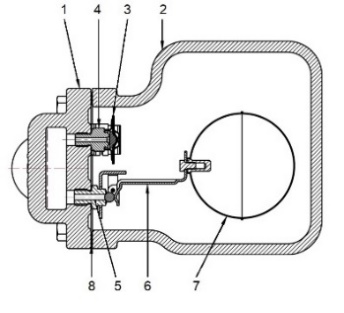 №НаименованиеНаименованиеНаименованиеНаименованиеНаименованиеНаименованиеНаименованиеМатериалМатериалМатериалМатериалМатериал1КорпусКорпусКорпусКорпусКорпусКорпусКорпусВысокопрочный чугун GGG 40.3Высокопрочный чугун GGG 40.3Высокопрочный чугун GGG 40.3Высокопрочный чугун GGG 40.3Высокопрочный чугун GGG 40.32КрышкаКрышкаКрышкаКрышкаКрышкаКрышкаКрышкаВысокопрочный чугун GGG 40.3Высокопрочный чугун GGG 40.3Высокопрочный чугун GGG 40.3Высокопрочный чугун GGG 40.3Высокопрочный чугун GGG 40.33КапсулаКапсулаКапсулаКапсулаКапсулаКапсулаКапсулаCталь AISI 304Cталь AISI 304Cталь AISI 304Cталь AISI 304Cталь AISI 3044Седло воздухоотводчикаСедло воздухоотводчикаСедло воздухоотводчикаСедло воздухоотводчикаСедло воздухоотводчикаСедло воздухоотводчикаСедло воздухоотводчикаCталь AISI 304Cталь AISI 304Cталь AISI 304Cталь AISI 304Cталь AISI 3045Седло конденсатоотводчикаСедло конденсатоотводчикаСедло конденсатоотводчикаСедло конденсатоотводчикаСедло конденсатоотводчикаСедло конденсатоотводчикаСедло конденсатоотводчикаCталь AISI 304Cталь AISI 304Cталь AISI 304Cталь AISI 304Cталь AISI 3046Рычаг поплавкаРычаг поплавкаРычаг поплавкаРычаг поплавкаРычаг поплавкаРычаг поплавкаРычаг поплавкаCталь AISI 304Cталь AISI 304Cталь AISI 304Cталь AISI 304Cталь AISI 3047ПоплавокПоплавокПоплавокПоплавокПоплавокПоплавокПоплавокCталь AISI 431Cталь AISI 431Cталь AISI 431Cталь AISI 431Cталь AISI 4318Прокладка корпусаПрокладка корпусаПрокладка корпусаПрокладка корпусаПрокладка корпусаПрокладка корпусаПрокладка корпусаГрафитГрафитГрафитГрафитГрафитМАССОГАБАРИТНЫЕ ХАРАКТЕРИСТИКИ МАССОГАБАРИТНЫЕ ХАРАКТЕРИСТИКИ МАССОГАБАРИТНЫЕ ХАРАКТЕРИСТИКИ МАССОГАБАРИТНЫЕ ХАРАКТЕРИСТИКИ МАССОГАБАРИТНЫЕ ХАРАКТЕРИСТИКИ МАССОГАБАРИТНЫЕ ХАРАКТЕРИСТИКИ МАССОГАБАРИТНЫЕ ХАРАКТЕРИСТИКИ МАССОГАБАРИТНЫЕ ХАРАКТЕРИСТИКИ МАССОГАБАРИТНЫЕ ХАРАКТЕРИСТИКИ МАССОГАБАРИТНЫЕ ХАРАКТЕРИСТИКИ МАССОГАБАРИТНЫЕ ХАРАКТЕРИСТИКИ МАССОГАБАРИТНЫЕ ХАРАКТЕРИСТИКИ МАССОГАБАРИТНЫЕ ХАРАКТЕРИСТИКИ МАССОГАБАРИТНЫЕ ХАРАКТЕРИСТИКИ МАССОГАБАРИТНЫЕ ХАРАКТЕРИСТИКИ МАССОГАБАРИТНЫЕ ХАРАКТЕРИСТИКИ МАССОГАБАРИТНЫЕ ХАРАКТЕРИСТИКИ 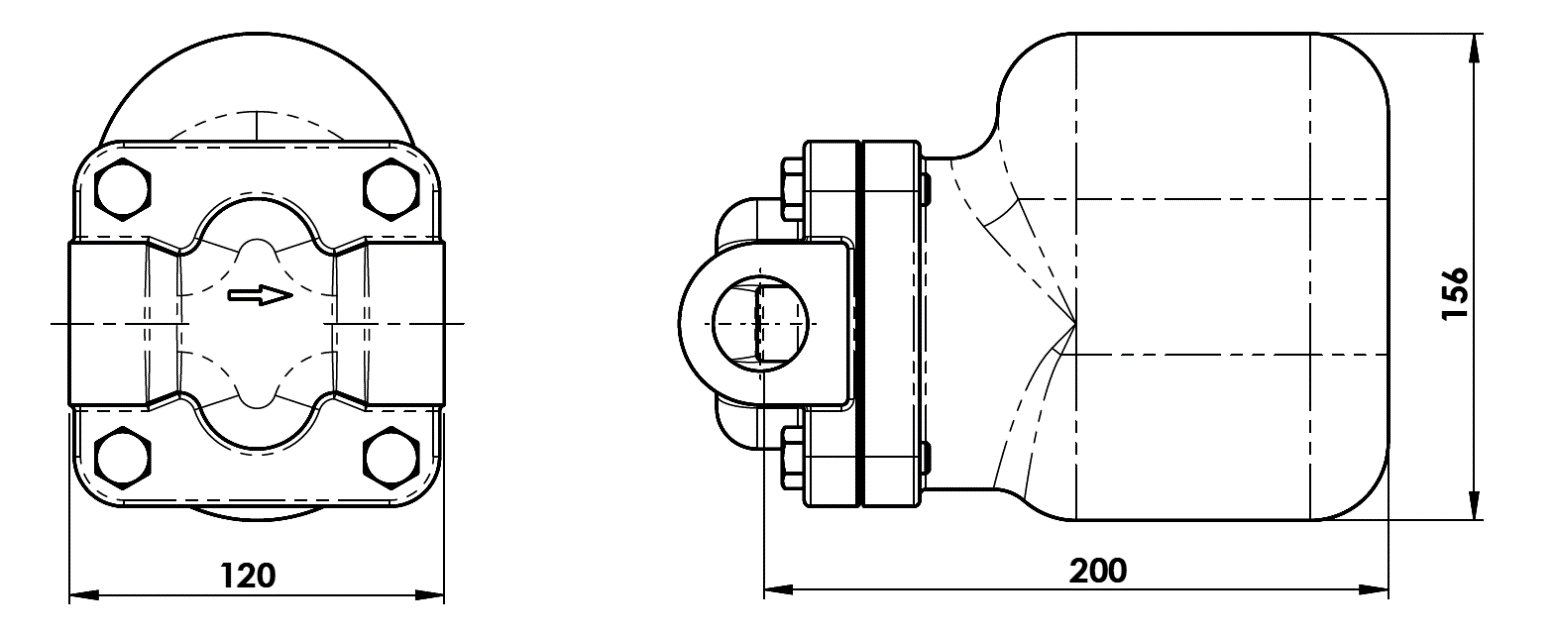 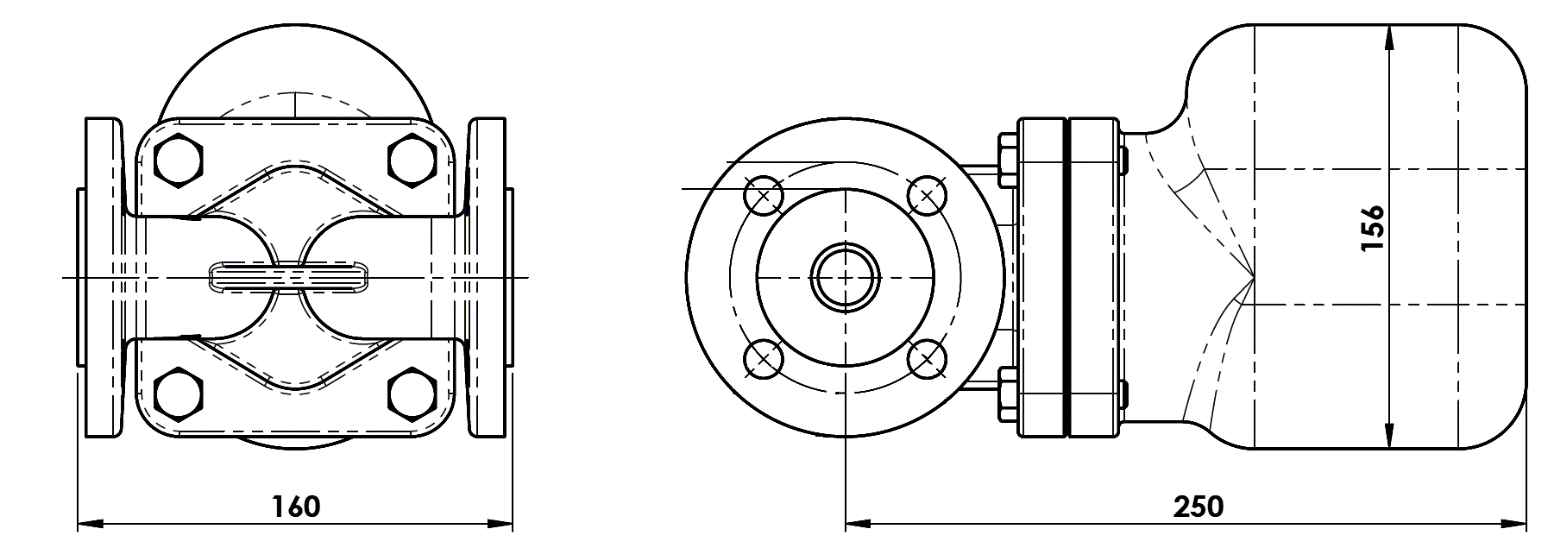 ПМ221 (Резьба)ПМ221 (Резьба)ПМ221 (Резьба)Масса 7,8 кгМасса 7,8 кгМасса 7,8 кгМасса 7,8 кгМасса 7,8 кгПМ223 (Фланец)ПМ223 (Фланец)ПМ223 (Фланец)ПМ223 (Фланец)ПМ223 (Фланец)Масса 11 кг Масса 11 кг Масса 11 кг Масса 11 кг ТЕХНИЧЕСКИЕ ХАРАКТЕРИСТИКИТЕХНИЧЕСКИЕ ХАРАКТЕРИСТИКИТЕХНИЧЕСКИЕ ХАРАКТЕРИСТИКИТЕХНИЧЕСКИЕ ХАРАКТЕРИСТИКИТЕХНИЧЕСКИЕ ХАРАКТЕРИСТИКИТЕХНИЧЕСКИЕ ХАРАКТЕРИСТИКИТЕХНИЧЕСКИЕ ХАРАКТЕРИСТИКИТЕХНИЧЕСКИЕ ХАРАКТЕРИСТИКИТЕХНИЧЕСКИЕ ХАРАКТЕРИСТИКИТЕХНИЧЕСКИЕ ХАРАКТЕРИСТИКИТЕХНИЧЕСКИЕ ХАРАКТЕРИСТИКИТЕХНИЧЕСКИЕ ХАРАКТЕРИСТИКИТЕХНИЧЕСКИЕ ХАРАКТЕРИСТИКИТЕХНИЧЕСКИЕ ХАРАКТЕРИСТИКИТЕХНИЧЕСКИЕ ХАРАКТЕРИСТИКИТЕХНИЧЕСКИЕ ХАРАКТЕРИСТИКИТЕХНИЧЕСКИЕ ХАРАКТЕРИСТИКИПропускная способность, кг/чПропускная способность, кг/чПропускная способность, кг/чПропускная способность, кг/чПропускная способность, кг/чПропускная способность, кг/чПропускная способность, кг/чПропускная способность, кг/чПропускная способность, кг/чПропускная способность, кг/чПропускная способность, кг/чПропускная способность, кг/чПропускная способность, кг/чПропускная способность, кг/чПропускная способность, кг/чПропускная способность, кг/чПропускная способность, кг/чDNΔP, барПерепад давления, барПерепад давления, барПерепад давления, барПерепад давления, барПерепад давления, барПерепад давления, барПерепад давления, барПерепад давления, барПерепад давления, барПерепад давления, барПерепад давления, барПерепад давления, барПерепад давления, барПерепад давления, барПерепад давления, барDNΔP, бар0,10,10,50,512234,56668101425 (1”)4,540040090090012001500150018502350------25 (1”)10190190370370550760760870100013001300130014501600-25 (1”)1413013020020036050050060070083083083095011001300ГАРАНТИЙНЫЕ ОБЯЗАТЕЛЬСТВАГАРАНТИЙНЫЕ ОБЯЗАТЕЛЬСТВАГАРАНТИЙНЫЕ ОБЯЗАТЕЛЬСТВАГАРАНТИЙНЫЕ ОБЯЗАТЕЛЬСТВАГАРАНТИЙНЫЕ ОБЯЗАТЕЛЬСТВАГАРАНТИЙНЫЕ ОБЯЗАТЕЛЬСТВАГАРАНТИЙНЫЕ ОБЯЗАТЕЛЬСТВАГАРАНТИЙНЫЕ ОБЯЗАТЕЛЬСТВАГАРАНТИЙНЫЕ ОБЯЗАТЕЛЬСТВАГАРАНТИЙНЫЕ ОБЯЗАТЕЛЬСТВАГАРАНТИЙНЫЕ ОБЯЗАТЕЛЬСТВАГАРАНТИЙНЫЕ ОБЯЗАТЕЛЬСТВАГАРАНТИЙНЫЕ ОБЯЗАТЕЛЬСТВАГАРАНТИЙНЫЕ ОБЯЗАТЕЛЬСТВАГАРАНТИЙНЫЕ ОБЯЗАТЕЛЬСТВАГАРАНТИЙНЫЕ ОБЯЗАТЕЛЬСТВАГАРАНТИЙНЫЕ ОБЯЗАТЕЛЬСТВАИзготовитель гарантирует нормальную работу оборудования при условии соблюдения правил транспортировки, хранения, монтажа и эксплуатации, указанных в настоящем документе. Гарантийный срок составляет 24 месяцев с момента продажи. Расчетный срок службы оборудования составляет не менее 5 лет, при условиях его эксплуатации в соответствии с правилами и рекомендациями настоящего документа, при отсутствии длительных пиковых нагрузок и других негативных факторов. Гарантия изготовителя не покрывает ущерб, причиненным дефектным оборудованием, затраты, связанные с его заменой, убытки и недополученную прибыль, а также иные косвенные расходы.Изготовитель гарантирует нормальную работу оборудования при условии соблюдения правил транспортировки, хранения, монтажа и эксплуатации, указанных в настоящем документе. Гарантийный срок составляет 24 месяцев с момента продажи. Расчетный срок службы оборудования составляет не менее 5 лет, при условиях его эксплуатации в соответствии с правилами и рекомендациями настоящего документа, при отсутствии длительных пиковых нагрузок и других негативных факторов. Гарантия изготовителя не покрывает ущерб, причиненным дефектным оборудованием, затраты, связанные с его заменой, убытки и недополученную прибыль, а также иные косвенные расходы.Изготовитель гарантирует нормальную работу оборудования при условии соблюдения правил транспортировки, хранения, монтажа и эксплуатации, указанных в настоящем документе. Гарантийный срок составляет 24 месяцев с момента продажи. Расчетный срок службы оборудования составляет не менее 5 лет, при условиях его эксплуатации в соответствии с правилами и рекомендациями настоящего документа, при отсутствии длительных пиковых нагрузок и других негативных факторов. Гарантия изготовителя не покрывает ущерб, причиненным дефектным оборудованием, затраты, связанные с его заменой, убытки и недополученную прибыль, а также иные косвенные расходы.Изготовитель гарантирует нормальную работу оборудования при условии соблюдения правил транспортировки, хранения, монтажа и эксплуатации, указанных в настоящем документе. Гарантийный срок составляет 24 месяцев с момента продажи. Расчетный срок службы оборудования составляет не менее 5 лет, при условиях его эксплуатации в соответствии с правилами и рекомендациями настоящего документа, при отсутствии длительных пиковых нагрузок и других негативных факторов. Гарантия изготовителя не покрывает ущерб, причиненным дефектным оборудованием, затраты, связанные с его заменой, убытки и недополученную прибыль, а также иные косвенные расходы.Изготовитель гарантирует нормальную работу оборудования при условии соблюдения правил транспортировки, хранения, монтажа и эксплуатации, указанных в настоящем документе. Гарантийный срок составляет 24 месяцев с момента продажи. Расчетный срок службы оборудования составляет не менее 5 лет, при условиях его эксплуатации в соответствии с правилами и рекомендациями настоящего документа, при отсутствии длительных пиковых нагрузок и других негативных факторов. Гарантия изготовителя не покрывает ущерб, причиненным дефектным оборудованием, затраты, связанные с его заменой, убытки и недополученную прибыль, а также иные косвенные расходы.Изготовитель гарантирует нормальную работу оборудования при условии соблюдения правил транспортировки, хранения, монтажа и эксплуатации, указанных в настоящем документе. Гарантийный срок составляет 24 месяцев с момента продажи. Расчетный срок службы оборудования составляет не менее 5 лет, при условиях его эксплуатации в соответствии с правилами и рекомендациями настоящего документа, при отсутствии длительных пиковых нагрузок и других негативных факторов. Гарантия изготовителя не покрывает ущерб, причиненным дефектным оборудованием, затраты, связанные с его заменой, убытки и недополученную прибыль, а также иные косвенные расходы.Изготовитель гарантирует нормальную работу оборудования при условии соблюдения правил транспортировки, хранения, монтажа и эксплуатации, указанных в настоящем документе. Гарантийный срок составляет 24 месяцев с момента продажи. Расчетный срок службы оборудования составляет не менее 5 лет, при условиях его эксплуатации в соответствии с правилами и рекомендациями настоящего документа, при отсутствии длительных пиковых нагрузок и других негативных факторов. Гарантия изготовителя не покрывает ущерб, причиненным дефектным оборудованием, затраты, связанные с его заменой, убытки и недополученную прибыль, а также иные косвенные расходы.Изготовитель гарантирует нормальную работу оборудования при условии соблюдения правил транспортировки, хранения, монтажа и эксплуатации, указанных в настоящем документе. Гарантийный срок составляет 24 месяцев с момента продажи. Расчетный срок службы оборудования составляет не менее 5 лет, при условиях его эксплуатации в соответствии с правилами и рекомендациями настоящего документа, при отсутствии длительных пиковых нагрузок и других негативных факторов. Гарантия изготовителя не покрывает ущерб, причиненным дефектным оборудованием, затраты, связанные с его заменой, убытки и недополученную прибыль, а также иные косвенные расходы.Изготовитель гарантирует нормальную работу оборудования при условии соблюдения правил транспортировки, хранения, монтажа и эксплуатации, указанных в настоящем документе. Гарантийный срок составляет 24 месяцев с момента продажи. Расчетный срок службы оборудования составляет не менее 5 лет, при условиях его эксплуатации в соответствии с правилами и рекомендациями настоящего документа, при отсутствии длительных пиковых нагрузок и других негативных факторов. Гарантия изготовителя не покрывает ущерб, причиненным дефектным оборудованием, затраты, связанные с его заменой, убытки и недополученную прибыль, а также иные косвенные расходы.Изготовитель гарантирует нормальную работу оборудования при условии соблюдения правил транспортировки, хранения, монтажа и эксплуатации, указанных в настоящем документе. Гарантийный срок составляет 24 месяцев с момента продажи. Расчетный срок службы оборудования составляет не менее 5 лет, при условиях его эксплуатации в соответствии с правилами и рекомендациями настоящего документа, при отсутствии длительных пиковых нагрузок и других негативных факторов. Гарантия изготовителя не покрывает ущерб, причиненным дефектным оборудованием, затраты, связанные с его заменой, убытки и недополученную прибыль, а также иные косвенные расходы.Изготовитель гарантирует нормальную работу оборудования при условии соблюдения правил транспортировки, хранения, монтажа и эксплуатации, указанных в настоящем документе. Гарантийный срок составляет 24 месяцев с момента продажи. Расчетный срок службы оборудования составляет не менее 5 лет, при условиях его эксплуатации в соответствии с правилами и рекомендациями настоящего документа, при отсутствии длительных пиковых нагрузок и других негативных факторов. Гарантия изготовителя не покрывает ущерб, причиненным дефектным оборудованием, затраты, связанные с его заменой, убытки и недополученную прибыль, а также иные косвенные расходы.Изготовитель гарантирует нормальную работу оборудования при условии соблюдения правил транспортировки, хранения, монтажа и эксплуатации, указанных в настоящем документе. Гарантийный срок составляет 24 месяцев с момента продажи. Расчетный срок службы оборудования составляет не менее 5 лет, при условиях его эксплуатации в соответствии с правилами и рекомендациями настоящего документа, при отсутствии длительных пиковых нагрузок и других негативных факторов. Гарантия изготовителя не покрывает ущерб, причиненным дефектным оборудованием, затраты, связанные с его заменой, убытки и недополученную прибыль, а также иные косвенные расходы.Изготовитель гарантирует нормальную работу оборудования при условии соблюдения правил транспортировки, хранения, монтажа и эксплуатации, указанных в настоящем документе. Гарантийный срок составляет 24 месяцев с момента продажи. Расчетный срок службы оборудования составляет не менее 5 лет, при условиях его эксплуатации в соответствии с правилами и рекомендациями настоящего документа, при отсутствии длительных пиковых нагрузок и других негативных факторов. Гарантия изготовителя не покрывает ущерб, причиненным дефектным оборудованием, затраты, связанные с его заменой, убытки и недополученную прибыль, а также иные косвенные расходы.Изготовитель гарантирует нормальную работу оборудования при условии соблюдения правил транспортировки, хранения, монтажа и эксплуатации, указанных в настоящем документе. Гарантийный срок составляет 24 месяцев с момента продажи. Расчетный срок службы оборудования составляет не менее 5 лет, при условиях его эксплуатации в соответствии с правилами и рекомендациями настоящего документа, при отсутствии длительных пиковых нагрузок и других негативных факторов. Гарантия изготовителя не покрывает ущерб, причиненным дефектным оборудованием, затраты, связанные с его заменой, убытки и недополученную прибыль, а также иные косвенные расходы.Изготовитель гарантирует нормальную работу оборудования при условии соблюдения правил транспортировки, хранения, монтажа и эксплуатации, указанных в настоящем документе. Гарантийный срок составляет 24 месяцев с момента продажи. Расчетный срок службы оборудования составляет не менее 5 лет, при условиях его эксплуатации в соответствии с правилами и рекомендациями настоящего документа, при отсутствии длительных пиковых нагрузок и других негативных факторов. Гарантия изготовителя не покрывает ущерб, причиненным дефектным оборудованием, затраты, связанные с его заменой, убытки и недополученную прибыль, а также иные косвенные расходы.Изготовитель гарантирует нормальную работу оборудования при условии соблюдения правил транспортировки, хранения, монтажа и эксплуатации, указанных в настоящем документе. Гарантийный срок составляет 24 месяцев с момента продажи. Расчетный срок службы оборудования составляет не менее 5 лет, при условиях его эксплуатации в соответствии с правилами и рекомендациями настоящего документа, при отсутствии длительных пиковых нагрузок и других негативных факторов. Гарантия изготовителя не покрывает ущерб, причиненным дефектным оборудованием, затраты, связанные с его заменой, убытки и недополученную прибыль, а также иные косвенные расходы.Изготовитель гарантирует нормальную работу оборудования при условии соблюдения правил транспортировки, хранения, монтажа и эксплуатации, указанных в настоящем документе. Гарантийный срок составляет 24 месяцев с момента продажи. Расчетный срок службы оборудования составляет не менее 5 лет, при условиях его эксплуатации в соответствии с правилами и рекомендациями настоящего документа, при отсутствии длительных пиковых нагрузок и других негативных факторов. Гарантия изготовителя не покрывает ущерб, причиненным дефектным оборудованием, затраты, связанные с его заменой, убытки и недополученную прибыль, а также иные косвенные расходы.СВИДЕТЕЛЬСТВО О ПРИЕМКЕСВИДЕТЕЛЬСТВО О ПРИЕМКЕСВИДЕТЕЛЬСТВО О ПРИЕМКЕСВИДЕТЕЛЬСТВО О ПРИЕМКЕСВИДЕТЕЛЬСТВО О ПРИЕМКЕСВИДЕТЕЛЬСТВО О ПРИЕМКЕСВИДЕТЕЛЬСТВО О ПРИЕМКЕСВИДЕТЕЛЬСТВО О ПРИЕМКЕСВИДЕТЕЛЬСТВО О ПРИЕМКЕСВИДЕТЕЛЬСТВО О ПРИЕМКЕСВИДЕТЕЛЬСТВО О ПРИЕМКЕСВИДЕТЕЛЬСТВО О ПРИЕМКЕСВИДЕТЕЛЬСТВО О ПРИЕМКЕСВИДЕТЕЛЬСТВО О ПРИЕМКЕСВИДЕТЕЛЬСТВО О ПРИЕМКЕСВИДЕТЕЛЬСТВО О ПРИЕМКЕСВИДЕТЕЛЬСТВО О ПРИЕМКЕОборудование произведено в соответствии с требованиями ТР ТС, ТУ 28.14.11-39080305-2021 и признано годным к эксплуатации. Конденсатоотводчики АСТА успешно прошли программу приемо-сдаточных испытаний, включающую, в частности: а) визуально-измерительный контроль; б) прочность и плотность материала корпусных деталей и сварных швов, находящихся под давлением испытательной среды; в) герметичность относительно внешней среды по уплотнению подвижных и неподвижных соединений; г) герметичность затвора и проверка функционирования; д) контроль комплектности.Оборудование произведено в соответствии с требованиями ТР ТС, ТУ 28.14.11-39080305-2021 и признано годным к эксплуатации. Конденсатоотводчики АСТА успешно прошли программу приемо-сдаточных испытаний, включающую, в частности: а) визуально-измерительный контроль; б) прочность и плотность материала корпусных деталей и сварных швов, находящихся под давлением испытательной среды; в) герметичность относительно внешней среды по уплотнению подвижных и неподвижных соединений; г) герметичность затвора и проверка функционирования; д) контроль комплектности.Оборудование произведено в соответствии с требованиями ТР ТС, ТУ 28.14.11-39080305-2021 и признано годным к эксплуатации. Конденсатоотводчики АСТА успешно прошли программу приемо-сдаточных испытаний, включающую, в частности: а) визуально-измерительный контроль; б) прочность и плотность материала корпусных деталей и сварных швов, находящихся под давлением испытательной среды; в) герметичность относительно внешней среды по уплотнению подвижных и неподвижных соединений; г) герметичность затвора и проверка функционирования; д) контроль комплектности.Оборудование произведено в соответствии с требованиями ТР ТС, ТУ 28.14.11-39080305-2021 и признано годным к эксплуатации. Конденсатоотводчики АСТА успешно прошли программу приемо-сдаточных испытаний, включающую, в частности: а) визуально-измерительный контроль; б) прочность и плотность материала корпусных деталей и сварных швов, находящихся под давлением испытательной среды; в) герметичность относительно внешней среды по уплотнению подвижных и неподвижных соединений; г) герметичность затвора и проверка функционирования; д) контроль комплектности.Оборудование произведено в соответствии с требованиями ТР ТС, ТУ 28.14.11-39080305-2021 и признано годным к эксплуатации. Конденсатоотводчики АСТА успешно прошли программу приемо-сдаточных испытаний, включающую, в частности: а) визуально-измерительный контроль; б) прочность и плотность материала корпусных деталей и сварных швов, находящихся под давлением испытательной среды; в) герметичность относительно внешней среды по уплотнению подвижных и неподвижных соединений; г) герметичность затвора и проверка функционирования; д) контроль комплектности.Оборудование произведено в соответствии с требованиями ТР ТС, ТУ 28.14.11-39080305-2021 и признано годным к эксплуатации. Конденсатоотводчики АСТА успешно прошли программу приемо-сдаточных испытаний, включающую, в частности: а) визуально-измерительный контроль; б) прочность и плотность материала корпусных деталей и сварных швов, находящихся под давлением испытательной среды; в) герметичность относительно внешней среды по уплотнению подвижных и неподвижных соединений; г) герметичность затвора и проверка функционирования; д) контроль комплектности.Оборудование произведено в соответствии с требованиями ТР ТС, ТУ 28.14.11-39080305-2021 и признано годным к эксплуатации. Конденсатоотводчики АСТА успешно прошли программу приемо-сдаточных испытаний, включающую, в частности: а) визуально-измерительный контроль; б) прочность и плотность материала корпусных деталей и сварных швов, находящихся под давлением испытательной среды; в) герметичность относительно внешней среды по уплотнению подвижных и неподвижных соединений; г) герметичность затвора и проверка функционирования; д) контроль комплектности.Оборудование произведено в соответствии с требованиями ТР ТС, ТУ 28.14.11-39080305-2021 и признано годным к эксплуатации. Конденсатоотводчики АСТА успешно прошли программу приемо-сдаточных испытаний, включающую, в частности: а) визуально-измерительный контроль; б) прочность и плотность материала корпусных деталей и сварных швов, находящихся под давлением испытательной среды; в) герметичность относительно внешней среды по уплотнению подвижных и неподвижных соединений; г) герметичность затвора и проверка функционирования; д) контроль комплектности.Оборудование произведено в соответствии с требованиями ТР ТС, ТУ 28.14.11-39080305-2021 и признано годным к эксплуатации. Конденсатоотводчики АСТА успешно прошли программу приемо-сдаточных испытаний, включающую, в частности: а) визуально-измерительный контроль; б) прочность и плотность материала корпусных деталей и сварных швов, находящихся под давлением испытательной среды; в) герметичность относительно внешней среды по уплотнению подвижных и неподвижных соединений; г) герметичность затвора и проверка функционирования; д) контроль комплектности.Оборудование произведено в соответствии с требованиями ТР ТС, ТУ 28.14.11-39080305-2021 и признано годным к эксплуатации. Конденсатоотводчики АСТА успешно прошли программу приемо-сдаточных испытаний, включающую, в частности: а) визуально-измерительный контроль; б) прочность и плотность материала корпусных деталей и сварных швов, находящихся под давлением испытательной среды; в) герметичность относительно внешней среды по уплотнению подвижных и неподвижных соединений; г) герметичность затвора и проверка функционирования; д) контроль комплектности.Оборудование произведено в соответствии с требованиями ТР ТС, ТУ 28.14.11-39080305-2021 и признано годным к эксплуатации. Конденсатоотводчики АСТА успешно прошли программу приемо-сдаточных испытаний, включающую, в частности: а) визуально-измерительный контроль; б) прочность и плотность материала корпусных деталей и сварных швов, находящихся под давлением испытательной среды; в) герметичность относительно внешней среды по уплотнению подвижных и неподвижных соединений; г) герметичность затвора и проверка функционирования; д) контроль комплектности.Оборудование произведено в соответствии с требованиями ТР ТС, ТУ 28.14.11-39080305-2021 и признано годным к эксплуатации. Конденсатоотводчики АСТА успешно прошли программу приемо-сдаточных испытаний, включающую, в частности: а) визуально-измерительный контроль; б) прочность и плотность материала корпусных деталей и сварных швов, находящихся под давлением испытательной среды; в) герметичность относительно внешней среды по уплотнению подвижных и неподвижных соединений; г) герметичность затвора и проверка функционирования; д) контроль комплектности.Оборудование произведено в соответствии с требованиями ТР ТС, ТУ 28.14.11-39080305-2021 и признано годным к эксплуатации. Конденсатоотводчики АСТА успешно прошли программу приемо-сдаточных испытаний, включающую, в частности: а) визуально-измерительный контроль; б) прочность и плотность материала корпусных деталей и сварных швов, находящихся под давлением испытательной среды; в) герметичность относительно внешней среды по уплотнению подвижных и неподвижных соединений; г) герметичность затвора и проверка функционирования; д) контроль комплектности.Оборудование произведено в соответствии с требованиями ТР ТС, ТУ 28.14.11-39080305-2021 и признано годным к эксплуатации. Конденсатоотводчики АСТА успешно прошли программу приемо-сдаточных испытаний, включающую, в частности: а) визуально-измерительный контроль; б) прочность и плотность материала корпусных деталей и сварных швов, находящихся под давлением испытательной среды; в) герметичность относительно внешней среды по уплотнению подвижных и неподвижных соединений; г) герметичность затвора и проверка функционирования; д) контроль комплектности.Оборудование произведено в соответствии с требованиями ТР ТС, ТУ 28.14.11-39080305-2021 и признано годным к эксплуатации. Конденсатоотводчики АСТА успешно прошли программу приемо-сдаточных испытаний, включающую, в частности: а) визуально-измерительный контроль; б) прочность и плотность материала корпусных деталей и сварных швов, находящихся под давлением испытательной среды; в) герметичность относительно внешней среды по уплотнению подвижных и неподвижных соединений; г) герметичность затвора и проверка функционирования; д) контроль комплектности.Оборудование произведено в соответствии с требованиями ТР ТС, ТУ 28.14.11-39080305-2021 и признано годным к эксплуатации. Конденсатоотводчики АСТА успешно прошли программу приемо-сдаточных испытаний, включающую, в частности: а) визуально-измерительный контроль; б) прочность и плотность материала корпусных деталей и сварных швов, находящихся под давлением испытательной среды; в) герметичность относительно внешней среды по уплотнению подвижных и неподвижных соединений; г) герметичность затвора и проверка функционирования; д) контроль комплектности.Оборудование произведено в соответствии с требованиями ТР ТС, ТУ 28.14.11-39080305-2021 и признано годным к эксплуатации. Конденсатоотводчики АСТА успешно прошли программу приемо-сдаточных испытаний, включающую, в частности: а) визуально-измерительный контроль; б) прочность и плотность материала корпусных деталей и сварных швов, находящихся под давлением испытательной среды; в) герметичность относительно внешней среды по уплотнению подвижных и неподвижных соединений; г) герметичность затвора и проверка функционирования; д) контроль комплектности.Внимание! - Наличие в трубопроводе даже небольшого количества твердых включений в рабочей среде существенно снижает срок службы конденсатоотводчика. Во избежание этого перед конденсатоотводчиком необходимо установить фильтр (фильтр сетчатый АСТА Ф).- Для предотвращения попадания конденсата при падении давления в магистрали или при остановке работы котла, необходимо за конденсатоотводчиком установить обратный клапан.- Перед началом технического обслуживания убедитесь, что оборудование не находится под давлением.- Оборудование должно использоваться при давлениях и температурах не превышающих максимально допустимых значений.- Не удаляйте с оборудования шильд с маркировкой и серийным номером.- Данный конденсатоотводчик не предназначен для установки на системы сжатого воздуха.- В случае установки конденсатоотводчика вне обогреваемых помещений необходимо обеспечить дреннирование оборудования при низких температурах окружающей среды, либо обеспечить его теплоизолирование.- Если во время обслуживания систему нельзя остановить, помимо отсечных вентилей, которые установлены перед и после конденсатоотводчика, рекомендуется также установить запорную арматуру на байпасе.Наименование компании-изготовителяООО «НПО АСТА»Наименование эксплуатирующей организацииДата продажи Дата ввода в эксплуатациюКоличество, шт. Количество, шт. ФИО / ПодписьФИО / ПодписьМПМП